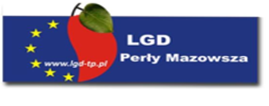 KARTA ZGODNOŚCI Z LOKALNYMI KRYTERIAMI WYBORU 1-1W kolumnie uzasadnienie, należy wpisać wartość punktową o jaką ubiega się beneficjent oraz krótkie uzasadnienie spełnienia kryterium.Nazwa działaniaNumer wnioskuNazwa wnioskodawcyTytuł projektu Postawy proekologiczne - działania człowieka przejawiający się poszanowaniem praw przyrody i środowiska. Zastosowanie wszelkiego rodzaju działań sprzyjających poszanowaniu i ochronie środowiska naturalnego.  2 Przez innowacyjność rozumie się wdrożenie na poziomie co najmniej gminy członkowskiej LGD Perły Mazowsza nowego lub znacząco udoskonalonego produktu, usługi, procesu, organizacji lub nowego sposobu wykorzystania lub zmobilizowania istniejących lokalnych zasobów przyrodniczych, historycznych, kulturowych czy społecznych. W ramach oceny projektów wnioskodawcy będą zobowiązani wykazać, iż  dany produkt, usługa, proces lub organizacja w skali obszaru działania LGD jest innowacją. 3Grupy defaworyzowane – osoby długotrwale bezrobotne, osoby bezrobotne do 25 roku życia, osoby bezrobotne po 50 roku życia, kobiety wracające na rynek pracy po przerwie związanej z wychowywaniem dziecka dłużej niż 12 miesięcy od jego dnia urodzenia.4 Produkt lokalny to wyrób lub usługa, z którymi utożsamiają się mieszkańcy regionu, wytwarzany w sposób niemasowy 
i przyjazny dla środowiska, z surowców lokalnie dostępnych lub świadczony przy wykorzystaniu lokalnych zasobów historycznych, przyrodniczych, turystycznych. Produkt lokalny staje się wizytówką regionu poprzez wykorzystanie jego specyficznego i niepowtarzalnego charakteru oraz angażowanie mieszkańców w rozwój przedsiębiorczości lokalnej lub turystyki i rekreacji.5 Lokalne walory kulturowe, historyczne lub przyrodnicze – wszelkiego rodzaju dobra materialne i niematerialne unikalne 
i charakterystyczne dla obszaru strategii rozwoju lokalnego kierowanego przez społeczność wdrażanej przez LGD „Perły Mazowsza”.6 W ramach operacji wykorzystane zostaną technologie sprzyjające ochronie środowiska lub klimatu, bądź operacja będzie służyć rozwojowi niskoemisyjnej gospodarki, np. transportu rowerowego, transportu zbiorowego, ograniczeniu ruchu pojazdów (np. poprzez telepracę, e-administrację itp.), termomodernizacji, ograniczeniu zużycia energii, surowców itp. Rozwiązania muszą być umieszczone i opisane w odpowiednim polu we wniosku o przyznanie pomocy.7 Aktywności społeczności lokalnej – wszelkiego rodzaju wydarzenia angażujące społeczność lokalną oraz ukierunkowane na zaspokojenie ich potrzeb. 8 Udział w szkoleniu musi zostać potwierdzony poprzez złożenie podpisu na liście obecności w trakcie spotkania szkoleniowo – informacyjnego dotyczącego danego naboru  przez wnioskodawcę/potencjalnego beneficjenta wsparcia, ewentualnie reprezentowanego przez pełnomocnika bądź osobę odpowiedzialną za przygotowanie wniosku o przyznanie pomocy.9 Doradztwo indywidualne - rozumiane jest jako doradztwo osobiste w biurze LGD świadczone na rzecz wnioskodawcy/potencjalnego beneficjenta wsparcia, ewentualnie reprezentowanego przez pełnomocnika bądź osobę odpowiedzialną za przygotowanie wniosku o przyznanie pomocy, co musi zostać potwierdzone  poprzez złożenie podpisu w rejestrze doradztwa indywidualnego dotyczącego danego naboru. Doradztwo telefoniczne i mailowe nie jest punktowane.UWAGA!Kryteria wyboru operacji rozumiane będą literalnie zgodnie z definicją lub treścią kryterium.Jeśli nie określono definicji – stosowana jest definicja słownikowa. Kryteria wyboru operacji spełniane przez beneficjenta muszą być zapisane jako bezpośrednia odpowiedź na definicję wynikającą z karty oceny operacji, w odpowiednim polu, we wniosku o przyznanie pomocy.W ramach katy oceny kryteriów celu szczegółowego 1.1 wskazano preselekcyjne kryterium wyboru operacji, tj. kryterium obowiązkowe do spełnienia w ramach danego naboru, które zostaną zamieszczane w ogłoszeniu o naborze wniosków o przyznanie pomocy jako dodatkowe warunki udzielenia wsparcia: Operacja dotyczy rozwoju aktywności społeczności lokalnej.L.P.Kryteria dostępu (warunkujące możliwość skorzystania ze wsparcia)TAKNIEND1.Operacja realizuje przynajmniej 1 cel ogólny, 1 cel szczegółowy i wpisuje się co najmniej w 1 przedsięwzięcie LSR.W opisie operacji wskazane są realizowane przez nią cele i przedsięwzięcia LSR, a zakres i cele operacji potwierdzają adekwatność wskazanych celów i przedsięwzięć1.Uzasadnienie:2.Operacja przyczynia się do osiągnięcia przynajmniej 1 wskaźnika produktu i przynajmniej 1 wskaźnika rezultatu.W opisie operacji wskazane są realizowane przez nią wskaźniki LSR, a zakres i cele operacji potwierdzają adekwatność wskazanych wskaźników.2.Uzasadnienie:3.Operacja generuje przynajmniej 1 nowe miejsce pracy (Kryterium dostępu nie dotyczy przedsięwzięcia Kultura czyni człowieka, historia tworzy naród, W jedności siła i … mądrość, Więcej niż „sypialnia”, Klucz do potęgi, Tylko jeden Zalew oraz projektów grantowych i własnych) Kryterium dotyczy naborów ogłaszanych w ramach PROW 2014 - 2020.3.Uzasadnienie:4.Operacja polega na utworzeniu lub utrzymaniu przynajmniej 1 miejsca pracy lub podjęciu działalności gospodarczej.4.Uzasadnienie:1Operacja promuje postawy proekologiczne1 wśród społeczności lokalnej.0 pkt – brak działań, które sprzyjają poszanowaniu i ochronie środowiska naturalnego 2 pkt – jeden i więcej rodzajów działań, które sprzyjają poszanowaniu i ochronie środowiska naturalnego UZASADNIENIE2Operacja wpisuje się w innowacyjne2 podejście określone w Lokalnej Strategii Rozwoju LGD Perły Mazowsza.0 pkt – nie2 pkt – tak, operacja jest innowacyjna zgodnie z definicją ujętą w przypisie dolnym 3Operacja skierowana jest na zaspokojenie potrzeb grup defaworyzowanych3, określonych w LSR.0 pkt – nie jest skierowana do grupy defaworyzowanej2 pkt -  jest skierowana do grupy defaworyzowanej4Operacja w swoim zakresie obejmuje wykorzystanie lub promocję produktu lokalnego40 pkt – nie wykorzystuje produktów lokalnych4 pkt – co najmniej 1 produkt lokalny wykorzystany do realizacji operacji lub promowany w ramach realizacji operacji5Operacja wykorzystuje lub promuje lokalne walory kulturowe lub historyczne lub przyrodnicze5.0 pkt – nie wykorzystuje walorów4 pkt - co najmniej 1 rodzaj walorów wykorzystany do realizacji operacji lub jego promocja 6Zastosowano rozwiązań sprzyjających ochronie środowiska lub klimatu6.0 pkt – nie 2 pkt – tak jeśli rozwiązanie spełnia warunki ujęte w przypisie 7Operacja dotyczy rozwoju aktywności społeczności lokalnej7.2 pkt – operacja poprzez jedno przedsięwzięcie (zdefiniowane w przypisie dolnym) przewiduje rozwój aktywności lokalnej4 pkt – tak, poprzez 2 i więcej przedsięwzięć zdefiniowanych w przypisie dolnym8Wysokość wkładu własnego.0 pkt –deklarowany wkład własny wnioskodawcy niższy niż 3% wkładu minimalnego2 pkt –deklarowany wkład własny wnioskodawcy jest wyższy od minimalnego o co najmniej 3% do 5% włącznie4 pkt –deklarowany wkład własny wnioskodawcy jest wyższy od minimalnego powyżej 5%9Beneficjent brał udział w szkoleniach8 lub doradztwie indywidualnym9 organizowanym przez LGD w ramach realizacji harmonogramu realizacji planu komunikacji.0 pkt – brak udziału2 pkt – udział w doradztwie indywidualnym4 pkt - udział w szkoleniu i doradztwie indywidualnym 